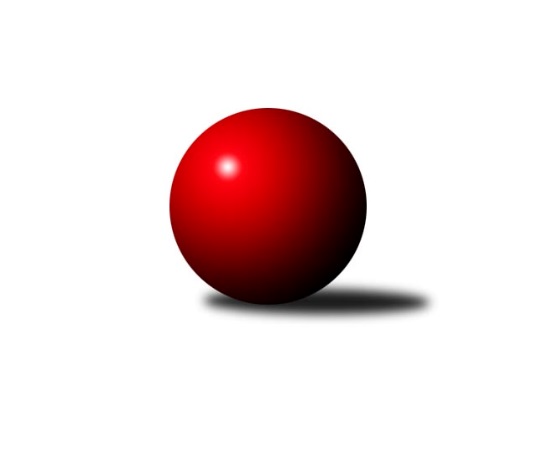 Č.9Ročník 2021/2022	2.4.2022Nejlepšího výkonu v tomto kole: 2636 dosáhlo družstvo: Sokol Přemyslovice ˝B˝Krajský přebor OL 2021/2022Výsledky 9. kolaSouhrnný přehled výsledků:KK Zábřeh  ˝C˝	- TJ Tatran Litovel	1:7	2447:2552	5.0:7.0	2.4.KS Moravský Beroun 	- KK Lipník nad Bečvou ˝A˝	6:2	2475:2334	6.0:6.0	2.4.Sokol Přemyslovice ˝B˝	- KK Šumperk B	5:3	2636:2616	7.0:5.0	2.4.Tabulka družstev:	1.	Sokol Přemyslovice ˝B˝	8	6	1	1	39.0 : 25.0 	53.0 : 43.0 	 2561	13	2.	KK Lipník nad Bečvou ˝A˝	7	5	0	2	33.0 : 23.0 	45.5 : 38.5 	 2478	10	3.	KK Šumperk B	8	4	0	4	35.5 : 28.5 	51.0 : 45.0 	 2532	8	4.	KK Zábřeh  ˝C˝	8	3	1	4	26.5 : 37.5 	48.5 : 47.5 	 2509	7	5.	KS Moravský Beroun	8	3	0	5	29.0 : 35.0 	44.5 : 51.5 	 2446	6	6.	TJ Tatran Litovel	9	2	0	7	29.0 : 43.0 	45.5 : 62.5 	 2399	4Podrobné výsledky kola:	 KK Zábřeh  ˝C˝	2447	1:7	2552	TJ Tatran Litovel	Lubomír Složil	 	 182 	 212 		394 	 1:1 	 386 	 	195 	 191		Pavel Hampl	Miroslav Štěpán	 	 232 	 211 		443 	 1:1 	 453 	 	222 	 231		Jaromír Janošec	Martin Vitásek	 	 210 	 184 		394 	 1:1 	 411 	 	199 	 212		Jiří Vrobel	Martin Pěnička	 	 214 	 194 		408 	 1:1 	 411 	 	179 	 232		Stanislav Brosinger	Miroslav Bodanský	 	 205 	 202 		407 	 0:2 	 453 	 	209 	 244		Martin Macas	Martin Kopecký	 	 178 	 223 		401 	 1:1 	 438 	 	243 	 195		Ludvík Vymazalrozhodčí:  Vedoucí družstevNejlepšího výkonu v tomto utkání: 453 kuželek dosáhli: Jaromír Janošec, Martin Macas	 KS Moravský Beroun 	2475	6:2	2334	KK Lipník nad Bečvou ˝A˝	Daniel Krchov	 	 209 	 196 		405 	 1:1 	 391 	 	177 	 214		Daniel Kolář	Petr Otáhal *1	 	 173 	 197 		370 	 0:2 	 395 	 	188 	 207		Zdeněk Khol	Erich Retek	 	 213 	 232 		445 	 2:0 	 356 	 	206 	 150		Vojtěch Onderka	Mária Machalová	 	 206 	 183 		389 	 0:2 	 403 	 	213 	 190		Petr Hendrych	Miloslav Krchov	 	 215 	 196 		411 	 1:1 	 410 	 	211 	 199		Eva Hradilová	Zdeněk Chmela ml.	 	 236 	 219 		455 	 2:0 	 379 	 	173 	 206		Michal Dolejšrozhodčí:  Vedoucí družstevstřídání: *1 od 31. hodu Jiří MachalaNejlepší výkon utkání: 455 - Zdeněk Chmela ml.	 Sokol Přemyslovice ˝B˝	2636	5:3	2616	KK Šumperk B	Michal Oščádal	 	 233 	 199 		432 	 1:1 	 450 	 	222 	 228		Jaroslav Sedlář	Ondřej Smékal	 	 209 	 207 		416 	 1:1 	 425 	 	206 	 219		Milan Vymazal	Michal Kolář	 	 216 	 230 		446 	 1:1 	 442 	 	218 	 224		Patrik Vémola	Lukáš Vybíral	 	 226 	 222 		448 	 2:0 	 400 	 	207 	 193		Václav Jeřábek	Karel Meissel	 	 230 	 224 		454 	 1:1 	 445 	 	205 	 240		Jaroslav Vymazal	Jiří Kankovský	 	 211 	 229 		440 	 1:1 	 454 	 	231 	 223		Martin Sedlářrozhodčí:  Vedoucí družstevNejlepšího výkonu v tomto utkání: 454 kuželek dosáhli: Karel Meissel, Martin SedlářPořadí jednotlivců:	jméno hráče	družstvo	celkem	plné	dorážka	chyby	poměr kuž.	Maximum	1.	Martin Sedlář 	KK Šumperk B	444.78	296.9	147.9	3.7	3/4	(481)	2.	Michal Oščádal 	Sokol Přemyslovice ˝B˝	440.83	307.7	133.2	7.0	2/3	(469)	3.	Martin Macas 	TJ Tatran Litovel	440.80	302.4	138.5	3.7	4/5	(468)	4.	Michal Gajdík 	KK Šumperk B	440.75	302.5	138.3	5.9	3/4	(482)	5.	Michal Kolář 	Sokol Přemyslovice ˝B˝	438.50	306.1	132.4	5.9	2/3	(466)	6.	Miroslav Štěpán 	KK Zábřeh  ˝C˝	436.88	297.3	139.6	6.1	4/4	(464)	7.	Ladislav Mandák 	KK Lipník nad Bečvou ˝A˝	434.63	294.8	139.9	7.3	4/5	(458)	8.	Miroslav Ondrouch 	Sokol Přemyslovice ˝B˝	434.58	306.2	128.4	9.3	3/3	(448)	9.	Jaroslav Vymazal 	KK Šumperk B	433.75	296.7	137.1	5.9	4/4	(470)	10.	Erich Retek 	KS Moravský Beroun 	433.44	294.9	138.6	8.1	4/4	(456)	11.	Eva Hradilová 	KK Lipník nad Bečvou ˝A˝	432.80	293.3	139.5	3.0	5/5	(457)	12.	Jiří Kankovský 	Sokol Přemyslovice ˝B˝	430.47	291.1	139.4	5.7	3/3	(444)	13.	Martin Vitásek 	KK Zábřeh  ˝C˝	429.44	303.1	126.4	8.0	4/4	(463)	14.	Karel Meissel 	Sokol Přemyslovice ˝B˝	425.92	299.8	126.1	9.1	2/3	(454)	15.	Jaromír Janošec 	TJ Tatran Litovel	425.65	293.0	132.7	6.4	4/5	(453)	16.	Zdeněk Chmela  ml.	KS Moravský Beroun 	424.19	290.0	134.2	6.3	4/4	(470)	17.	Lukáš Vybíral 	Sokol Přemyslovice ˝B˝	423.53	290.9	132.7	8.1	3/3	(448)	18.	Petr Hendrych 	KK Lipník nad Bečvou ˝A˝	423.38	290.9	132.5	4.6	4/5	(458)	19.	Martin Pěnička 	KK Zábřeh  ˝C˝	422.50	281.6	140.9	5.4	4/4	(457)	20.	Milan Vymazal 	KK Šumperk B	419.25	292.9	126.4	8.3	4/4	(438)	21.	Patrik Vémola 	KK Šumperk B	414.81	289.4	125.4	8.2	4/4	(445)	22.	Zdeněk Chmela  st.	KS Moravský Beroun 	414.17	300.9	113.3	9.5	4/4	(433)	23.	Miroslav Bodanský 	KK Zábřeh  ˝C˝	413.33	289.1	124.2	9.0	3/4	(430)	24.	Miloslav Krchov 	KS Moravský Beroun 	412.38	292.4	119.9	7.8	4/4	(436)	25.	Stanislav Brosinger 	TJ Tatran Litovel	412.28	282.3	130.0	6.3	5/5	(454)	26.	Marek Killar 	KK Zábřeh  ˝C˝	410.42	294.1	116.3	9.2	4/4	(448)	27.	Milan Smékal 	Sokol Přemyslovice ˝B˝	407.75	282.6	125.1	7.9	2/3	(411)	28.	Ludvík Vymazal 	TJ Tatran Litovel	406.72	280.4	126.3	7.0	5/5	(438)	29.	Ondřej Smékal 	Sokol Přemyslovice ˝B˝	402.17	291.0	111.2	7.8	2/3	(416)	30.	Daniel Kolář 	KK Lipník nad Bečvou ˝A˝	400.60	280.4	120.2	11.4	5/5	(426)	31.	Lubomír Složil 	KK Zábřeh  ˝C˝	399.00	282.8	116.2	11.6	4/4	(431)	32.	Daniel Krchov 	KS Moravský Beroun 	397.00	282.2	114.8	9.5	3/4	(414)	33.	Václav Jeřábek 	KK Šumperk B	394.00	283.3	110.7	10.0	3/4	(425)	34.	Pavel Hampl 	TJ Tatran Litovel	375.60	269.3	106.4	13.7	5/5	(386)	35.	Petr Otáhal 	KS Moravský Beroun 	369.00	272.7	96.3	16.3	3/4	(393)		Martin Sekanina 	KK Lipník nad Bečvou ˝A˝	448.00	298.0	150.0	9.0	1/5	(448)		Kamila Macíková 	KK Lipník nad Bečvou ˝A˝	446.00	294.0	152.0	5.0	1/5	(446)		Jaroslav Sedlář 	KK Šumperk B	435.00	310.5	124.5	4.5	2/4	(450)		Jan Špalek 	KK Lipník nad Bečvou ˝A˝	429.00	289.0	140.0	4.0	1/5	(429)		Pavel Košťál 	KK Šumperk B	428.00	302.0	126.0	6.3	2/4	(442)		Jaroslav Peřina 	KK Lipník nad Bečvou ˝A˝	416.50	288.7	127.8	6.5	3/5	(432)		Jiří Vrobel 	TJ Tatran Litovel	413.00	286.5	126.5	6.0	2/5	(426)		Jiří Zapletal 	Sokol Přemyslovice ˝B˝	409.00	280.0	129.0	9.0	1/3	(409)		René Kaňák 	KK Šumperk B	407.83	287.0	120.8	9.0	2/4	(449)		Martin Kopecký 	KK Zábřeh  ˝C˝	404.25	286.8	117.5	8.8	2/4	(418)		Zdeněk Khol 	KK Lipník nad Bečvou ˝A˝	401.00	288.5	112.5	14.0	2/5	(407)		Vlastimil Kozák 	TJ Tatran Litovel	400.00	294.0	106.0	12.0	1/5	(400)		Libor Příhoda 	KK Šumperk B	396.00	278.0	118.0	11.0	1/4	(406)		Michal Mainuš 	KK Lipník nad Bečvou ˝A˝	391.83	282.5	109.3	9.7	3/5	(423)		Mária Machalová 	KS Moravský Beroun 	390.00	289.3	100.7	13.3	1/4	(422)		Daniel Herold 	KS Moravský Beroun 	383.00	302.0	81.0	20.0	1/4	(383)		Dušan Žouželka 	TJ Tatran Litovel	380.00	266.0	114.0	11.0	1/5	(380)		Michal Dolejš 	KK Lipník nad Bečvou ˝A˝	379.00	263.0	116.0	9.0	1/5	(379)		Filip Zapletal 	TJ Tatran Litovel	377.00	257.5	119.5	15.0	2/5	(391)		Jiří Kolář 	KK Lipník nad Bečvou ˝A˝	374.17	263.0	111.2	13.3	3/5	(387)		Karel Stojkovič 	TJ Tatran Litovel	362.50	245.0	117.5	12.0	2/5	(412)		Vojtěch Onderka 	KK Lipník nad Bečvou ˝A˝	356.00	252.0	104.0	19.0	1/5	(356)		Jaroslav Ďulík 	TJ Tatran Litovel	330.00	242.5	87.5	15.5	2/5	(338)Sportovně technické informace:Starty náhradníků:registrační číslo	jméno a příjmení 	datum startu 	družstvo	číslo startu24466	Martin Kopecký	02.04.2022	KK Zábřeh  ˝C˝	4x11622	Jiří Vrobel	02.04.2022	TJ Tatran Litovel	3x24535	Ondřej Smékal	02.04.2022	Sokol Přemyslovice ˝B˝	4x24609	Vojtěch Onderka	02.04.2022	KK Lipník nad Bečvou ˝A˝	1x25737	Michal Dolejš	02.04.2022	KK Lipník nad Bečvou ˝A˝	1x6034	Zdeněk Khol	02.04.2022	KK Lipník nad Bečvou ˝A˝	2x25573	Mária Machalová	02.04.2022	KS Moravský Beroun 	4x25570	Jiří Machala	02.04.2022	KS Moravský Beroun 	2x25173	Václav Jeřábek	02.04.2022	KK Šumperk B	4x25135	Daniel Kolář	02.04.2022	KK Lipník nad Bečvou ˝A˝	5x
Hráči dopsaní na soupisku:registrační číslo	jméno a příjmení 	datum startu 	družstvo	Program dalšího kola:10. kolo5.4.2022	út	15:30	KK Lipník nad Bečvou ˝A˝ - KK Šumperk B (dohrávka z 2. kola)	9.4.2022	so	9:00	KK Lipník nad Bečvou ˝A˝ - Sokol Přemyslovice ˝B˝	9.4.2022	so	9:00	TJ Tatran Litovel - KK Šumperk B	9.4.2022	so	12:00	KK Zábřeh  ˝C˝ - KS Moravský Beroun 	Nejlepší šestka kola - absolutněNejlepší šestka kola - absolutněNejlepší šestka kola - absolutněNejlepší šestka kola - absolutněNejlepší šestka kola - dle průměru kuželenNejlepší šestka kola - dle průměru kuželenNejlepší šestka kola - dle průměru kuželenNejlepší šestka kola - dle průměru kuželenNejlepší šestka kola - dle průměru kuželenPočetJménoNázev týmuVýkonPočetJménoNázev týmuPrůměr (%)Výkon3xZdeněk Chmela ml.KS Moravský Ber4554xZdeněk Chmela ml.KS Moravský Ber111.64552xKarel MeisselPřemyslov. B4542xMartin SedlářŠumperk B109.194542xMartin SedlářŠumperk B4543xKarel MeisselPřemyslov. B109.194541xJaromír JanošecLitovel4534xErich RetekKS Moravský Ber109.144453xMartin MacasLitovel4531xJaroslav SedlářŠumperk B108.234501xJaroslav SedlářŠumperk B4503xMartin MacasLitovel108.22453